Plantilla d’autoavaluació per als criteris de Priorització de l’IRBLleida. Període d’avaluació 2019– 2022 (ampliables 6 mesos per baixa maternal o per períodes de baixa degudament justificats)Nom i cognoms director/a de tesi:Nom i cognoms Candidat/a:A. VALORACIÓ EXPEDIENT ACADÈMIC DE LA PERSONA INVESTIGADORA CANDIDATANom del Grau d’accés: Universitat: Nota Mitja d’expedient de Grau: Nom del Màster d’accés: Universitat: Nota Mitja d’expedient de Màster: B. VALORACIÓ ENTORN FORMATIU I DE RECERCA ON S’INTEGRARÀ LA PERSONA CANDIDATA1) Projectes actius liderats pel director/a de tesi.* Mínim 24.000€Per a projectes gestionats per IRBLleida en posar la referència al quadre superior n’hi ha prou.Nota: Segons les bases de la pròpia convocatòria FI: No es consideren projectes de recerca competitius els ajuts de suport als grups de recerca reconeguts per la Generalitat de Catalunya (SGR) ni els ajuts que tenen per objecte la incorporació de personal investigador.Per als projectes NO gestionats per IRBLleida indicar les dades dels projectes (copiar tantes vegades com sigui necessari):Títol del projecte:Finançador:IP:Referència oficial:Es podrà requerir més informació al / a la IP en cas de dubte.2) Indiqueu nombre de tesis dirigides per el/la director/a de 2019-2022:     0        1         2 o més3) A continuació llisteu les publicacions científiques del director de tesi en el període 2019-2022 (màxim 10 publicacions). Si us plau, indiqueu DECIL/QUARTIL segons el JCR2021.Els  quartils/decils reportats incorrectament no es consideraran.Adjuntem taula de valoració: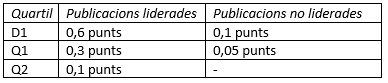 4) El grup té, en el període 2019-2022, un investigador/a del Programa Ramón y Cajal, Miguel Servet o similars? I dels programes Beatriu de Pinós, Juan de la Cierva, Sara Borrell, MSCA  o altres contractes postdoctorals similars?  Sí      NoEn cas afirmatiu indicar nom i cognom de la persona investigadora i el nom del Programa pel qual està contractat/contractada:C. ADEQUACIÓ DE LA PROPOSTA A LA POLÍTICA CIENTÍFICA DEFINIDA PER L’ENTITAT D’ADSCRIPCIÓ5) El/la director/a de tesi està dirigint un altre estudiant que tingui un ajut predoctoral en convocatòria publica o privada (FI, p-FIS, FPU, FPI, UdL, PERIS, AECC o similars) durant el 2021 o 2022?    Sí      NoEn cas negatiu, el/la tutor/a de tesi garanteix la veracitat d’aquest fet amb la seva signatura.En cas afirmatiu indica referència, nom del/de la beneficiari/a  i centre on es gestiona:_________________________________________________________6) El/la director/a de tesi podria sol·licitar un/a candidat/a a la present convocatòria FI per la UdL?     Sí     NoEn cas negatiu, expliqueu breument els motius (no personal UdL, professor associat,...):________________________________________________________7) El/la director/a de tesi forma part d’un grup de recerca de l’IRBLleida que hagi sol·licitat el reconeixement SGR-Cat 2021 com a grup Emergent?Sí     NoEn cas afirmatiu, indiqueu nom del grup i referència del grup SGR:________________En cas de grups SGR Emergents sol·licitats fora de l’IRBLleida cal adjuntar la sol·licitud del grup SGR on hi aparegui el director de tesi com a membre del grup.Jo, (nom i cognoms director) , amb número de DNI ___________ com a director/a de tesi de la sol·licitud de (nom i cognoms candidat/a) certifico la veracitat de totes les dades consignades en aquest document (*), i per a què així consti, signo aquest document a _______, __ de_______  de 2022. (*) Si durant el procés d’avaluació, o un cop concedit el l’ajut, es detecta que la informació que s’ha proporcionat en el present document no és correcta, no es tindrà en compte la puntuació obtinguda en aquell apartat.  Projectes actius del director/a període 2019-2021CompetitiusCompetitiusCompetitiusNo competitius*Projectes actius del director/a període 2019-2021Internacionals públicsNacionals o autonòmics públicsPrivats (inter., nacionals o autonòmics)Projectes no competitius.Nombre de projectesReferència oficialReferència oficialReferència oficialTítol tesiDoctorand/aDirector/ a de tesiData de Defensa(mm/aaaa)QualificacióReferència completa (format PubMed, amb doi)D1 LideradaD1 No lideradaQ1 LideradaQ1 No lideradaQ2 LideradaQ2 No lideradaSignatura:Director/a de tesi:Signatura:Sol·licitant FI: